150 CLUB DRAW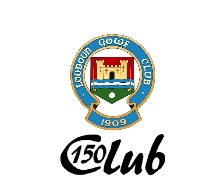 1 Scott Gilchrist28 John Goodwin55 David Watson2 James Anderson29 Ross Gilmour56 Steph Van Heerden3 Sally Hamilton30 John McNaughton57 Anne Gillion4 Billy Connelly31 Kevan Murray58 Jim McCabe5 Ryan Dick32 Luke Murdoch59 Jim Kennedy6 Liz Keohone33 Ian A Johnstone60 Dennis Larman7 David Shedden34 Aileen Andreson61 Pat McKenna8 Scott Gilchrist35 Gordan McGill62 Jimmy McGhee9 Drew McLanachan36 Alan Gregor63 Mike Duffy10 Graham Campbell37 Stuart Brown64 Brian McSherry11 Ross Hannah38 Michael McGeoch65 Gordon Dykes12 Jim Davidson39 John Craig66 David Johnstone13 Skelf40 David Lennon67 Brian Kenny14 Billy Husband41 Kevin Morton68 Bobby Greig15 Eddie Doogan42 George Dunlop69 Eddie Taylor16 Alan Shaw43 Gavin Wilson70 Andy Clark17 Calum Bulloch44 Craig Young71 John Duffy18 Steff McQueen45 John Graham72 Craig Stewart19 Graeme Goodwin46 John Paterson73 Fraser Scott20 Barry Caldwell47 Simon Grant74 John Dalziel21 Barry O’Rourke48 Alan Johnstone75 Graeme Russell22 Gordon Munro49 Neale Lawson76 Ronnie Mongomery23 Andy J Brown50 Graeme Russell77 Matt McManus24 Graeme Muir51 Russell McAnespie78 Chris Verner25 John Ferrier52 Scott Campbell79 Scott Wilson26 Robert Richmond53 Stevie Allardice80 John Nimmo27 Scott Muir54 Derek McClue81 Bill Cook82 Dale Samson107 Jean Stevenson132 Scott Jardine83 Alan Paterson108 Frank Weir133 Brian Stewart84 Robert Watret109 Bill Scott134 Helen Cuthbert85 Catherine Gerrard110 Andy Turnbull135 Gerry Davidson86 Allan Gray111 Stuart McLaren136 Jessie Young87 Ross Gilmour112 John McFadzean137 Alastair Todd88 Craig Stephenson113 Billy Wilson138 Graham Welby89 Matt Mitchell114 Tom Nimmo139 Jim Richmond90 John Kerr115 Archie McMillan140 Tony Devlin91 Charles Lamb116 H G Ferrie141 Craig Watson92 Stevie Hampshire117 Brian Gracie142 Eddie Reilly93 John Paton118 Rab Frame143 94 Margaret Merrick119 Grace Scott144 Grant Moore95 Tom Adams120 Gavin Scott145 John Dick96 John Andrew121 Drew Kirk146 Gordon Steele97 Gordon Andrews122 Ryan Newall147 Gordon J Hamilton98 Blair Paton123 Gary McCormack148 Mike Ainslie99 Gordon Hamilton124 Douglas Mobey149 Stephen Muir100 Robert Stevenson125 Karen Miller150 Allan Mann101 John Imrie126 Kevin Handling102 Ali Graham127 Allan Richmond103 Stuart Finlayson128 Gary Gibson104 Douglas Edgar129 Gary Bryden105 Graham Paterson130 Bobby Keohone106 Lesley Kamara131 Masood Zaidi